Magyar – Finn Baráti Kör 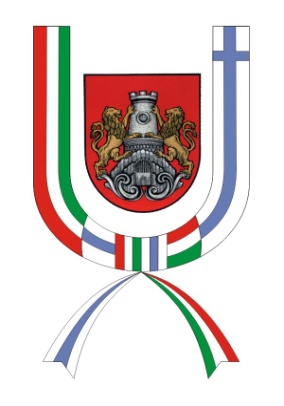 KörmendFinn  hét az Iskolákban.2014. május 12-16I.Nádasdi Széchenyi István Általános IskolaNádasdFinn témahét programjai***   ---   ***II.Kölcsey  Általános Iskola KörmendAlsós:kutató, gyűjtő munka, rajzok készítése, kiállításaIdegen nyelvi:iskolánk bemutatása angol-német nyelven gyermekszemmel a finn gyerekek számáraTestnevelés:finn olimpiai bajnokok megismerése, pasepolo finn népi játék megismertetéseKészségek:finn Himnusz tanítása, finn zászló készítéseHumán:kalevala megismerése, szövegalkotási feladatok, levél, útinaplóMatematika:matematika a finn oktatási rendszerben, a finn felfedezők informatika, internet,csapatversenyekTermészettan:Finnország növény- és állatvilága, földrajza, tablókészítés, Elias Lönnroth munkássága -prezentáció készítése, testvér város bemutatása, Johann Gadolin finn kémikus munkássága -ppt., tabló készítés, finn fizikai Nobel díjasok, "északi" közlekedési eszközök - ppt.***   ---   ***III.Hunyadi Utcai Tagozat Körmend***   --- ***IV.Olcsai-Kiss Zoltán Általános Iskola  Körmend2014. május12.2014. május 13.2014. május 14.2014. május 15.2014. május 16.***   ---   ***V.Egyházasrádóci Kossuth  Lajos Általános IskolaTÖRTÉNELEMFinn emberek, finn szokásokszauna, finn (svéd) masszázs a gyakorlatbandélutáni program hivatásos masszőr meghívásávalÉNEK-ZENE (felső tagozat)- délelőtti tanórai programfinn népzenefinn klasszikus zenefinn rockzeneMAGYAR IRODALOM 5. OSZTÁLYKalevala feldolgozásRAJZ 5. OSZTÁLYKalevala – illusztrációk készítéseFÖLDRAJZ 7. OSZTÁLYFinnország természeti adottságaiA Finn-tóvidék kialakulásaFinnország éghajlataMATEMATIKA 5-6. OSZTÁLYFinn zászló (arány, terület, kerület)Finnország tartományai (lakosság, terület, összeadás, kivonás, sorrend)Finnország hadereje (költségvetés, arány, százalékFIZIKA 7. OSZTÁLYA sarki fény kialakulásának fizikai törvényszerűségeiNÉMET NYELVFinnországról röviden németülszámok, köszönések finnül (összehasonlítás a német nyelvvel)OLVASÁS (alsó tagozat)Finn népmesék megismeréseFinn-karjalai mesék feldolgozásaFinn ételekről ismeretterjesztő szöveg feldolgozásaFinn sztárokÉNEK-ZENE (alsó tagozat)Finn népdalokRAJZ (alsó tagozat)Finn zászló színezése„Finn” állatok rajzolása  (barna medve, bütykös hattyú, barna delfin, rozsomák, sarki róka, rénszarvas)TECHNIKA (alsó tagozat)A fa hasznosítása FinnországbanFából készült ház tervezéseFaházikó készítéseKÖRNYEZETISMERET (alsó tagozat)Finn ünnepek – magyar ünnepekTESTNEVELÉS:Az „északi” sportok kipróbálása, vetélkedő  (jégkorong, biatlon: sífutás, célbadobás)A legsikeresebb olimpia: Helsinki (filmvetítés)EGÉSZSÉGFEJLESZTŐ SZAKKÖRA finnek egészségének titkaDélutáni programKICSINYEK KÓRUSAMás népek gyermekdalai: finn dalokdélutáni programKÖRNYEZET SZAKKÖR (alsó tagozat)A finn iskolákról, gyerekekrőlAz Ezer tó országa, kincsei, fafajtáiA finnek életmódjaTajga, tundra fogalma, éghajlatKÉZMŰVES SZAKKÖRRyijy csomózott szőnyegtechnika megismertetése, kipróbálása***   ---   ***VI.CSABA JÓZSEF ÁLTALÁNOS ISKOLACsákánydoroszló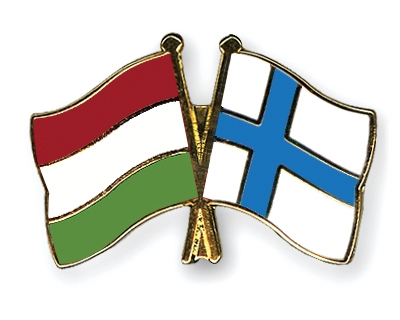 ProgramokRésztvevőkHelyszínHétfődu.: 13:30 A finn-magyar barátságBán Miklós- a baráti kör elnökének előadásaMinden osztálytornateremKeddde.Finnország bemutatása- film de.Találkoztam a lappföldi Mikulással. (fogalmazások- rajzok-képek) magyar-rajz, zászlószínezésFelső tagozatAlsó tagozat8.aosztályteremSzerdade.Finnország bemutatása-filmde.Kis előadások Finnországról(fekvése, földrajza, történelme, hivatalos nyelv, ételek stb.) földrajz-történelemAlsó tagozatFelső tagozat8.aOsztályteremCsütörtökde.Finn kifejezések, szavak (magyar) finn hírességekde.Finn dal tanulása (ének)de.Skandináv rejtvény összeállítása finn szavakból (idegen nyelv)MindenkinekAlsó tagozatFelső tagozatosztályteremPéntekde.A finn nemzeti eposz: Kalevala (magyar)Finn dal tanulása (ének)Finn mesék megismerése – illusztrációdu.14:00 KiállításMit tudtam meg Finnországról? –plakátokAlsós gyerekek rajzai, fogalmazások, képekFinn édesség kóstolásaFelső tagozatFelső tagozatAlsó tagozatFelső tagozatAlsó tagozatMindenkiOsztályteremtornateremNap, óraMilyen órán?TémaHol?Kivel?IdőtartamHétfő8.00-8.45történelemIsmerkedés Finnország történelmével5-8. osztályteremBányai Kinga45 perc10.50-11.35környezetismeretIsmerkedés Finnországgal1-4. osztályteremKovács ÁgnesKohl Gáborné45 perc13.30-14.15napköziFinn népmese feldolgozása: A szúnyog meg a ló1-4. osztályteremBartikné Szalay Tímea, Szekeres Orsolya45 percKedd10.50-12.40magyarFinn népmese feldolgozása: A mókus, a kesztyű meg a tű1-4. osztályterem Kovács ÁgnesKohl Gáborné45 perc12.40-13.25természetismeretFinnország növény és állatvilága5-8osztálytere, Kovács ÁgnesKohl Gáborné i45 perc13.30-14.15napköziFilmvetítés: Mumim völgy lakói, a főszereplők elkészítése gyurmából1-4. osztályteremBartikné Szalay Tímea, Szekeres Orsolya45 percSzerda8.00-8.45földrajzFinnország elhelyezkedése, földrajza, vizei, éghajlata…5-8. osztályteremBányai Kinga45 perc8.00-8.45magyarFinn népmese feldolgozása: A kalmár aki megakarta állítani a napot1-4. osztályteremKovács ÁgnesKohl Gáborné45 perc13.30-14.15napköziFinn jelképek készítése1-4. osztályteremBartikné Szalay Tímea, Szekeres Orsolya45 percCsütörtök8.00-8.45magyarFinn népmese feldolgozása: Az okos fiú5-8. osztályteremTompáné Illés Katalin, Szekeres Orsolya45 perc10.50-11.35rajzÁbrázolás ”Marimekko” nyomán1-4. osztályteremBartikné Szalay Tímea, Kohl Gáborné45 perc13.30-14.15napköziFinn ünnepek1-4. osztályteremBartikné Szalay Tímea, Szekeres Orsolya45 percPéntek10.50-11.35magyarFinn népmese feldolgozása: A Mikulás igazi története5-8. osztályteremTompáné Illés Katalin, Szekeres Orsolya45 perc10.50-11.35környezetismeretFinnország növényei és állatai1-4. osztályteremKovács ÁgnesKohl Gáborné45 perc13.30-14.15napköziFinn héten hallott és látott információk rendszerezése, megjelenítése vizuálisan1-4. osztályteremBartikné Szalay Tímea, Szekeres Orsolya45 percidőtartammitkiholKivelóra800-815a projektterv ismertetése, szervezési feladatok 1-8.évfo-lyamosztályter-mekszaktanárok15 perc1230-1325sportfoglalkozás8.a, 8.b osztálytornaterem, tornaszobaKutasiné Rózsás Nóra, Kacskó Sándor45 perc1300-1345finn sportmez tervezése3.aosztályteremKrizmanics Mária45 percidőtartammitkiholkivelóra750-800Érdekességek az iskolarádióbólTeljes iskolatantermekszaktanárok10 perc 1050-1135Finnország földrajza filmvetítéssel7.a, 7.b osztályTermészettudományi teremSimon Attiláné 45 perc 1445-1530Finn zászló készítése, közben képek vetítése1.a, 1.bosztályter-mekBolla Dánielné, Baloghné Rozmán Györgyi45 percidőtartammitkiholkivelóra750-800Finn szokás ismertetése az iskolarádióbólTeljes iskolatantermekSándor Zoltán15 perc1330-1500Előadás, beszélgetés Honfi Józseffel6,7. csoportbantermészet-tudományi előadóAuer Miklósné, Pránder Mária1,5 óra időtartammitkiholkivelóra750-800Egy finn szokás ismertetéseiskolatantermekszaktanárok10 perc800-845Ismerkedés a finn történelemmel7.b osztály7.a termeKovácsné Gueth Ibolya45 perc1145-1230Ismerkedés a finn történelemmel7.a osztály7.a termeKovácsné Gueth Ibolya45 perc1300-1345Illusztráció készítése egy finn szokáshoz, finn képek vetítése2.a, 2.bosztályter-mekHodossy Erzsébet, Horváth Gyula45 percidőtartammitkiholkivelóra750-800Egy finn szokás ismertetéseIskolatantermekSándor Zoltán5 perc 800-845Kalevala, finnugor nyelvrokonság, finn szavak tanulása5.b 5.b termeSándor Zoltán45 perc855-940Finn modern és népzene6.a6.b termeTutkovicsné Kardos Nóra45 perc950-1035Finn modern és népzene6.bművészeti szaktante-remTutkovicsné Kardos Nóra45 perc 1050-1135Kalevala, finnugor nyelvrokonság, finn szavak tanulása5.a5.a termeSándor Zoltán45 percprogramnapóraosztályfelelősóraKalevala – a finn nemzeti eposz05.12.5.6.aKozó Józsefnémagyar irodalomFinnország földrajzi adottságai(előadó szívesen látott)05.12.1 v. 2.8. v 7.Kozó JózsefföldrajzFinn szokások érdekességek(nyírfakéreg, szaunázás)05.14.05.16.1.1.6.b6.aVarga Gábornééletvezetési ismeretekSzavak, számok tanulása németül-finnül05.15.1.2.6.a6.bCsóbor ZoltánnénémetAz „Ezer-tó vidéke” rajzokon05.16.szakkör5-8.Csizmazia NándornérajzFinnország múltja és jelene05.15.2.8.Sipos Évatörténelem honismeretMagyarország – Finnország visszavágó labdarúgómérkőzés05.13.05.14.5.4.7.8.Kőhalmi LászlótestnevelésFinnország - online05.13.2-3.5.Törő Lászlónészámítás-technikaCsaba József Kör és a Finn Baráti Társaság közös foglalkozása Csákánydoroszlóban – videofelvétel levetítése05.14.és05.16.13:305-8.Horváth Lászlókönyvtár-folglalkozás